Муниципальное автономное образовательное учреждениедополнительного образования детейДом творчества «Октябрьский»Открытое занятие"Как мы Федоре помогали"для детей младшей группы оздоровительной секции "Гимнастика маленьких волшебников"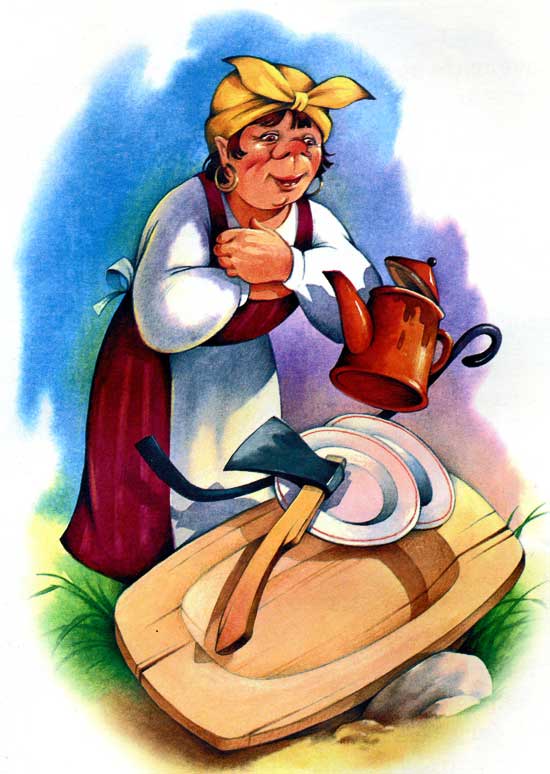 Занятие подготовлено:педагогом	 дополнительного образованияЕ. А. БодрыхЛипецк – 2016Место проведения:	спортивный залВремя проведения:	5.03.2016, в 18.30Действующие лица:  ведущая, Федора (ростовая кукла), Мойдодыр, тараканОборудование: 	зал украшен цветами и лентами,  костюм Федоры, Мойдодыра, таракана, 2 таза, 2 шарфа, 14 прищепок, мочалки, щетки (для дорожки здоровья), 12 предметов кухонной утвари (чашки, тарелки, сковорода, кастрюля, чайник, и т.п.), корзина, 2 стола, 4 набора «Дизайнера» (парики, шляпы, бусы, шарфы, ленты), поднос с пирогами (для детей), цветы для женщин.Цель:	с помощью игр и заданий создать положительный эмоциональный настрой.Задачи: 	Образовательные:	закрепить умение правильно выполнять дыхательные упражнения, элементы  самомассажа,  выполнение цикличных упражнений упражнения на равновесие, лазанье.Развивающие:	развитие физических качеств, красивой осанки, пластики движений; укрепление мышц опорно-двигательного аппарата, предупреждение плоскостопия.Воспитательные:	продолжение работы по формированию коллективизма и взаимопомощи, дисциплинированности, смелости, настойчивости, упорства, выдержки.						Ход:Родители сидят в зале. Дети с ведущей заходят в спортивный зал. В середине зала разбросаны вещи (прищепки, тазы, шарфы, мочалки и щетки).Ведущая:	Ребята, совсем скоро мы будем поздравлять с праздником 8 марта всех мам, бабушек.  А сегодня мы пришли в гости к одной бабушке, которая  приглашала нас на праздничный ужин …    (ведущая с удивление оглядывает зал).  Ничего не скажешь, здорово здесь гостей встречают.В зал входит ходит  Федора.Федора: 	(идёт еле-еле, зевает)	Я бы пол в доме помыла,
                                         Только ручек не поднять.
                                         Я бы щей себе сварила,
                                         Только хочется поспать.
                                         Болит  сегодня голова!
                                         Я,  наверное, больна!Ведущая:	Ребята, так ведь это Федора, из сказки «Федорино горе». Что же ты Федора Егоровна, праздник скоро, а ты дом  запустила, сама неопрятная! Так ведь и действительно заболеть можно! Придется тобой заняться. Сначала  вылечим твою больную голову.Федора:	А у меня лекарств нет.Ведущая:	Я думаю, обойдемся без лекарств (внимательно смотрит на пол, поднимает прищепку, пробует надеть её себе на палец). Годится.	Мы тебе покажем, как избавится от головной боли,  используя обычные прищепки. С помощью такого массажа активизируется кровообращение, нормализуется давление … Садись – кА с нами в кружок, слушай  и запоминай.Дети поднимают с пола прищепки рассаживаются на пол по кругу.	На что похожи прищепки? (на рыбки) Значит наши пальчики, будут удочками, и каждый пальчик должен поймать рыбку. Держать прищепку на пальце нужно не долго. Ты до 4 считать умеешь? Вот и считай!Массажное упражнение  с прищепками «Поймай рыбку»Федора:		Это просто чудеса, голова моя прошла!			Вам спасибо всем большое, но у меня такое горе! (плачет)			Вся посуда разбежалась, не чем вас мне угостить,			Где искать ее не знаю, без посуды  мне быть!В зал входит  МойдодырМойдодыр:				Я - великий умывальник,Мойдодыр меня зовут!Рад прийти я к вам на праздник,Но что у вас случилось тут?Дети рассказывают Мойдодыру про Федору.Ты, Федора, разленилась,Утром рано не умылась,Косоньку не заплела,Со стола не убрала.Вот посуда и сбежалаВедь её ты обижала.Найти посуду помогу,Если выполнишь, что я скажу:Волосы ты причеши,Платье грязное смени.Тогда придешь Федора к намНа праздник бабушек и мам.Федора кивает головой и убегает за дверь.		    (детям)   Вы Федоре помогите,				Мочалки, щетки соберите.				Покажут вам они дорожку,				Пусть по ним шагают ножки.				В лес,  когда вы попадете,				И посуду там найдете.Мойдодыр  уходит за дверь. Дети выстраивают из щеток и мочалок дорожку, идут по ней.«Дорожка здоровья»Дети проходят по дорожке и останавливаются напротив гимнастической лестницы. Ведущая обращает внимание на посуду наверху. Чашка:	                       Сколько можно? Мы не мыты! У чашек ручки все отбиты!Ложка:			   Я вся в масле и вся в саже, блеска нет на ложке даже.Тарелка:			   И меня она не мыла, о тарелке позабыла!Блюдце:			   Ах, мы бедная посуда! Жить с Федорой очень худо!Утюг:			   Обратно к ней мы не пойдем, в  этом очень грязный  дом!Ведущая:	Уважаемая посуда, мы просим вас вернуться. Федора   исправится. Скоро женский день - 8 марта, а какой же праздник без угощения. Нас она в гости пригласила, ну как тут не помочь.Кружка:	А вы сами – то дома помогаете? Что про посуду знаете?Ложка:				 Отгадаете о нас загадки, вернемся к Федоре.	 Длиннохвостая лошадка
Привезла нам каши сладкой.
Ждет лошадка у ворот –
Открывай пошире рот. 
Ложка2. Хоть и задрал он кверху нос,
Но это вовсе не всерьез.
Ни перед кем он не гордится,
Кто пить захочет – убедится.	
Чайник3. Она бывает глубока.
Она бывает мелка.
Однако, это не река. 
ТарелкаТаракан:	А вы чего сюда пришли? Мы с Федорой не враги.Очень дружно мы живем,Теперь это общий дом!Ведущая:	(детям) Видно хитростью придется от таракана избавляться.  (таракану) А давай в игру сыграем, выиграешь, останешься здесь жить, а нет так сам уйдешь.Подвижная игра «Дом для таракана»Игра должна закончиться так, чтобы таракану дома не хватило.Ведущая:	Нет тебе места в этом доме. Федора будет следить за чистотой, поэтому уходи и не возвращайся!Таракан, опустив голову уходит. Затем в зал заходит Мойдодыр и Федора (в чистой одежде), осматривается, довольно улыбается.Федора:	Чудеса, ну просто диво!	Все так чисто и красиво!	Вам спасибо всем большое 	За старание такое!Ведущая:	И Федора  постаралась. 			Лицо умыла, причесалась,			Платье чистое надела,			Теперь, совсем другое дело.В праздник все женщины должны быть красивыми. Но понимаете, сколько у них дел по дому. Порой на себя просто не хватает времени. Поэтому, наши дети прошли ускоренные курсы дизайнеров- стилистов   и готовы показать нам свои умения.Федора с ведущей   ставят 4 стула и 2 стола с париками, бусами, шляпами. Приглашают 4 мамы и их детей.«Дизайнерский конкурс»Ведущая комментирует работы и предлагает мамам пройти по залу и показать свой новый образ. Ведущая и Федора убирают столы и стулья.«Модное дефиле»Ведущая и Федора делят мам на 2 команды,  проводят  их по залу  и выстраиваются в одну линию.Федора:	У нас в гостях есть истинные ценители женской красоты. Мужчины, нам хотелось бы узнать ваше мнение.Ведущая:	Насколько я знаю,  мужчины немногословны. Но когда речь идет о соревновании или конкурсе, они смело включаются в борьбу. Устроим конкурс комплиментов. Мужчины говорят участницам комплименты.Ведущая:	Дорогие мужчины, почаще,  говорите женщинам добрые и ласковые слова. Услышав их, женщина становится добрее, она улыбается,  и расцветает как прекрасный  цветок.В зал входит Мойдодыр с цветами.Мойдодыр:	Пусть Ваша жизнь будет такой же солнечной и теплой, как этот первый, весенний месяц. Пускай в ней будет так же много цветов, подарков, приятных сюрпризов, комплиментов и внимания, как в этот праздничный день. А ещё, я хочу пожелать вам чистоты, чистоты в ваших мыслях, в отношениях друг к другу и конечно же чистого мирного неба. С праздником!Федора подходит с подносом пирогов.Федора:	А я вас поздравляю с тем, что у вас такие замечательные помощники. Активные, трудолюбивые, послушные дети. Я для пирогов напекла, угощайтесь!        4. И оладьи, и омлет,
        И картошку на обед,
        А блины – вот это да!
        Жарит всё ...СковородаВедущая:                     Загадки мы отгадали, теперь достать посуду надо,       справитесь?                  Дети по одному поднимаются на гимнастическую лестницу, берут посуду и с ней спускаются вниз.Ведущая:                Посуду мы нашли, пора назад возвращаться.                         Ведущая складывает посуду в корзину. Дети идут по дорожке назад, а ведущая за ними собирает.Ведущая:                      Посмотрите, белье у Федоры не постирано. Давайте ее порадуем. Игра танец «Стирка»Ведущая:                   Какие молодцы! Белье постирали, выгладили.  Себя в порядок                                                   привели. Узнаете своих детей? А мы сейчас проверим.Ведущая выстраивает детей в линию. Приглашает  мамам, завязывает им шарфом глаза и предлагает на ощупь найти своего ребенка.Конкурс  для мам «Узнай своего ребенка»Ведущая:                 Да, дети у нас замечательные, трудолюбивые, красивые . Я слышу                                какой - то шорох, наверное, это Федора идет, вот она  обрадуется.В зал входит таракан.